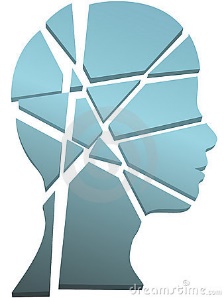 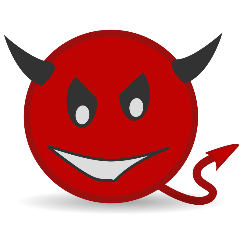 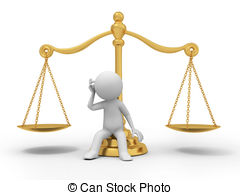 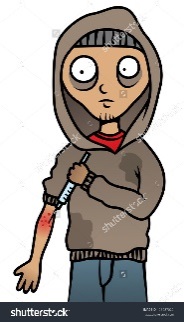 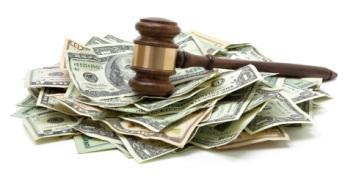 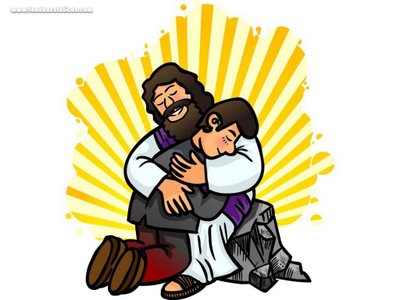 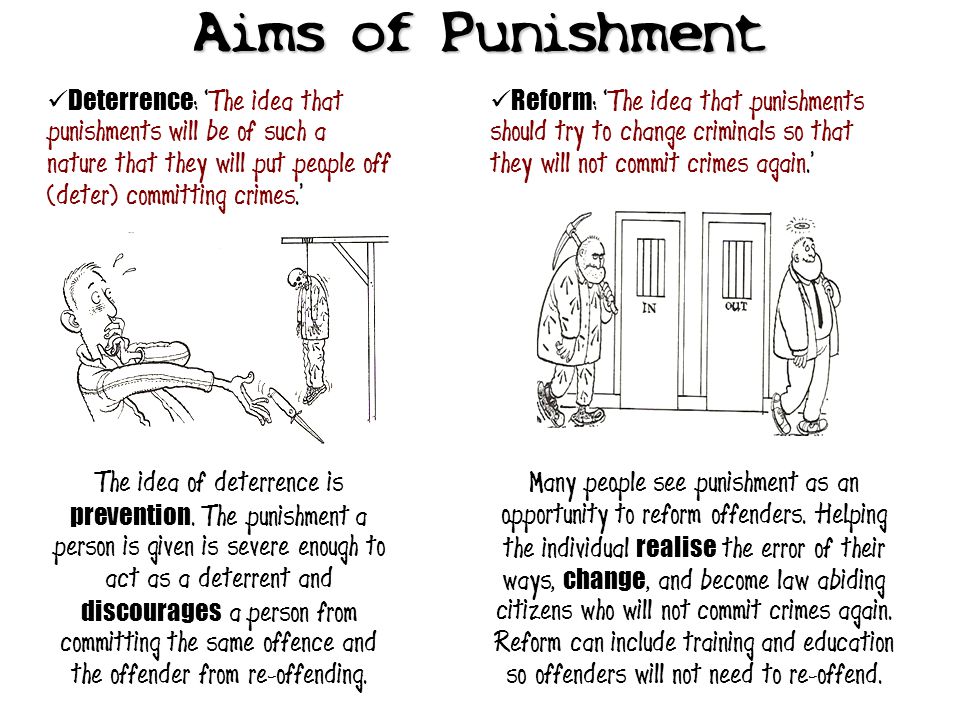 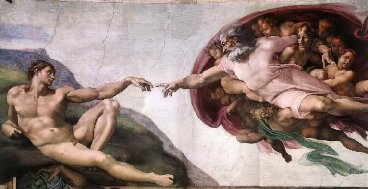 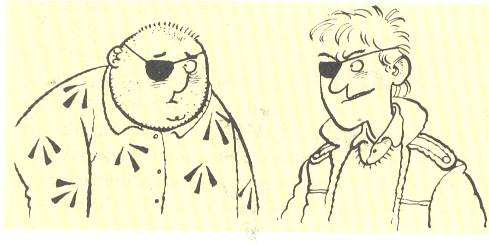 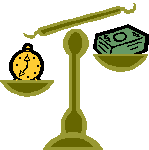 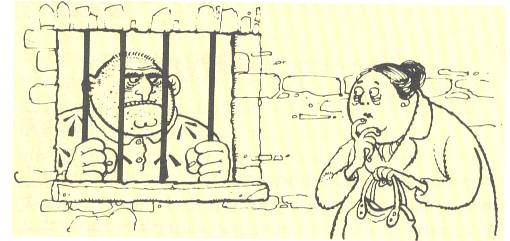 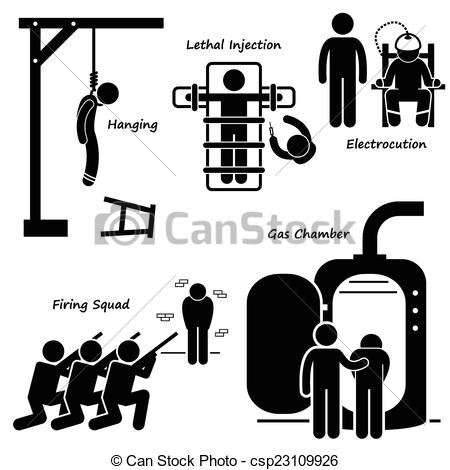 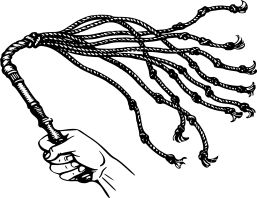 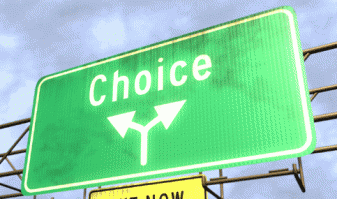 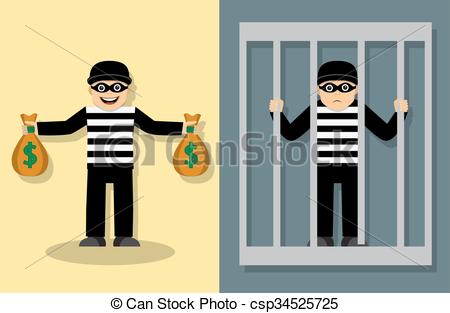 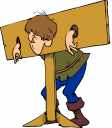 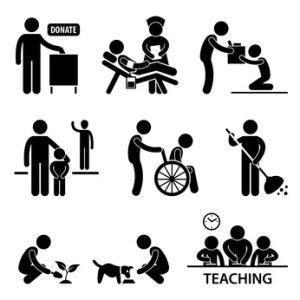 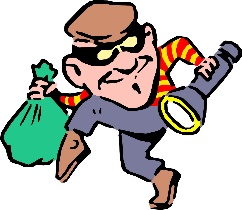 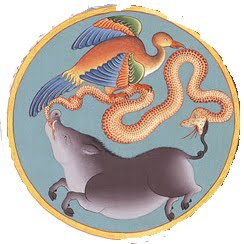 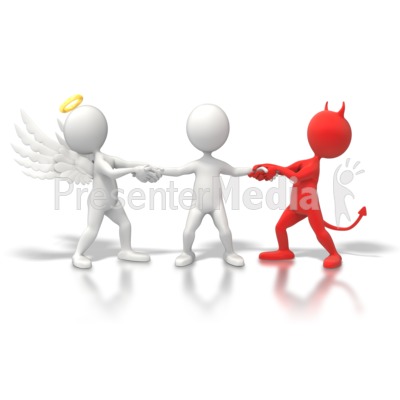 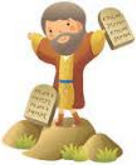 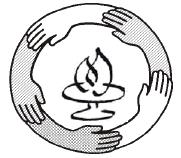 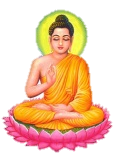 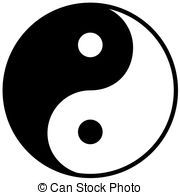 1